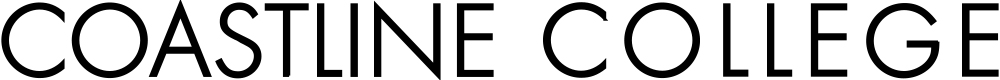 Vision for Success Metrics and GoalsThe success of California’s broader system of higher education and workforce development stands or falls with the CCCs. To meet California’s needs, the CCC system should strive to achieve the following goals by 2022:Increase by at least 20 percent the number of CCC students annually who acquire associate degrees, credentials, certificates, or specific skill sets that prepare them for an in-demand job.Increase by 35 percent the number of CCC students transferring annually to a UC or CSU.Decrease the average number of units accumulated by CCC students earning associate degrees, from approximately 87 total units (the most recent system-wide average) to 79 total units—the average among the quintile of colleges showing the strongest performance on this measure.Increase the percent of existing CTE students who report being employed in their field of study, from the most recent statewide average of 60 percent to an improved rate of 69 percent—the average among the quintile of colleges showing the strongest performance on this measure.Reduce equity gaps across all the above measures through faster improvements among traditionally underrepresented student groups, with the goal of cutting achievement gaps by 40 percent within 5 years and fully closing those achievement gaps within 10 years.Reduce regional achievement gaps across all the above measures through faster improvements among colleges located in regions with the lowest educational attainment of adults, with the goal of fully closing regional achievement gaps within 10 yearsNote: These are all based on unduplicated headcount and the pre-populated data in the CCCCO Launchboard and NOVA reporting system. The goals are based on CCCCO recommendations. Related to Student-Centered Funding FormulaAPPENDIX: Funding Associated with OutcomesGoal Measure2016-17 BaselineCCCCO Vision for Success Recommended OutcomeCoastline’s Goals by 2021-22Goal 1: CompletionTransfer-level math and English courses completed within the student’s first academic year of enrollment72Increase 20%86Goal 1: CompletionStudents earning an Associate Degree (Including ADTs)1,286Increase 20%1,543Goal 1: CompletionStudents earning an Associate Degree1,210Increase 20%1,452Goal 1: CompletionStudents earning a State Approved Certificate431Increase 20%517Goal 1: CompletionStudents who complete Vision Goal on Completion1,389Increase 20%1,667Goal 2: TransferStudents earning an Associate Degree for Transfer76Increase 35%103Goal 2: TransferTransferred to the 4-year2,109Increase 35%2,847Goal 2: TransferTransferred to UC or CSU930Increase 35%1,256Goal 3: Unit AccumulationThe average amount of Units Completed91Decrease to 7979Goal 3: Unit Accumulation9 or More CTE unite Earned1,085Increase 20%1,302Goal 4: WorkforceMedian Annual Earning of All Students49%Increase to 69%69%Goal 4: WorkforceAll Students Who Attain a Living WageIncrease to 69%Goal 4: WorkforceEmployed in their Field of Study70%Increase to 69%75%Goal 5: EquityNumber of Equity GapsDecrease by 40%All Students2018-192019-202020-212021-222022-23Associate degree for transfer $ 1,760$ 1,821$ 3,621$ 3,726$ 3,834Associate degree $ 1,320$ 1,366$ 2,716$ 2,795$ 2,876Baccalaureate degree $ 1,320$ 1,366$ 2,716$ 2,795$ 2,876Credit certificate requiring 16 or more units $ 880$ 910$ 1,810$ 1,863$ 1,917Transfer-level math and English courses completed within the student’s first academic year of enrollment $ 880$ 910$ 1,810$ 1,863$ 1,917Transfer to an accredited four-year university $ 660$ 683$ 1,358$ 1,397$ 1,4389 or more career technical education units completed $ 440$ 455$ 905$ 932$ 959Regional living wage obtained within one year of community college completion $ 440$ 455$ 905$ 932$ 959